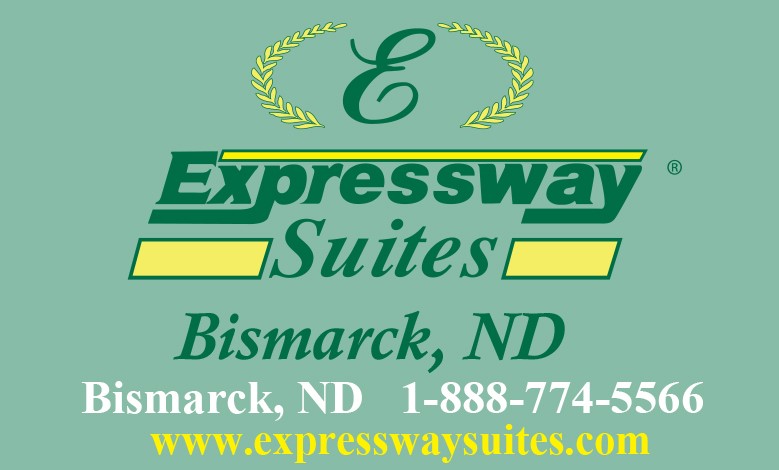 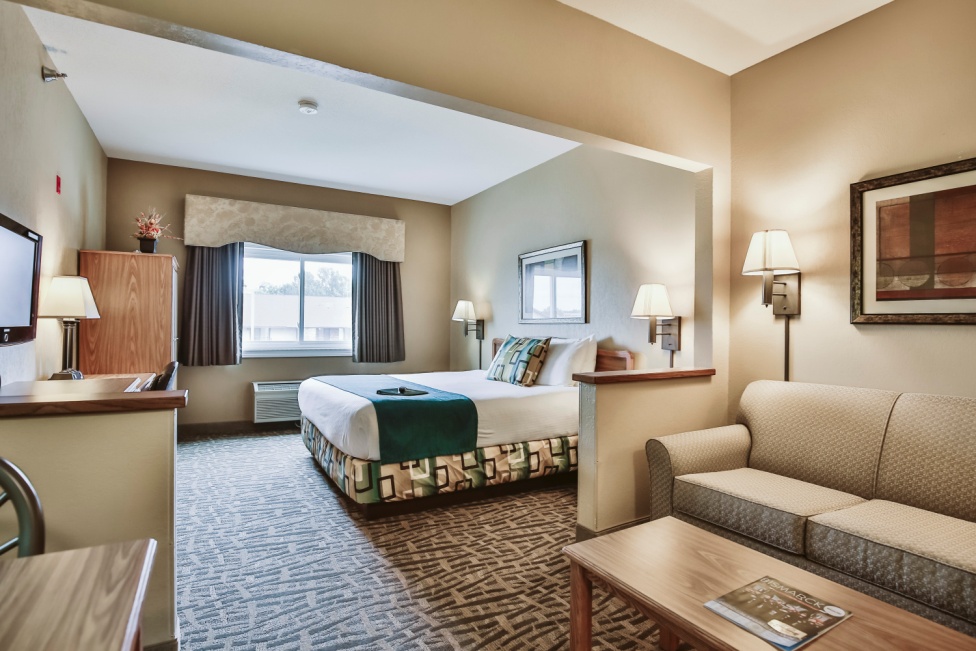  Welcome      ND Long Term Care Association Members to the              Expressway Suites2023 RatesDouble Queen or King SuiteSpecial Rate $99.95All rates plus tax. No other discounts apply. Blackout dates may apply.Not available during ND Long Term Care Annual Conference.                                        Ask for "ND Long Term Care" Rate! 701-222-3311                                                         www.expresswaysuites.comNEWLY RENOVATED LOBBY, LOUNGE & BREAKFAST AREA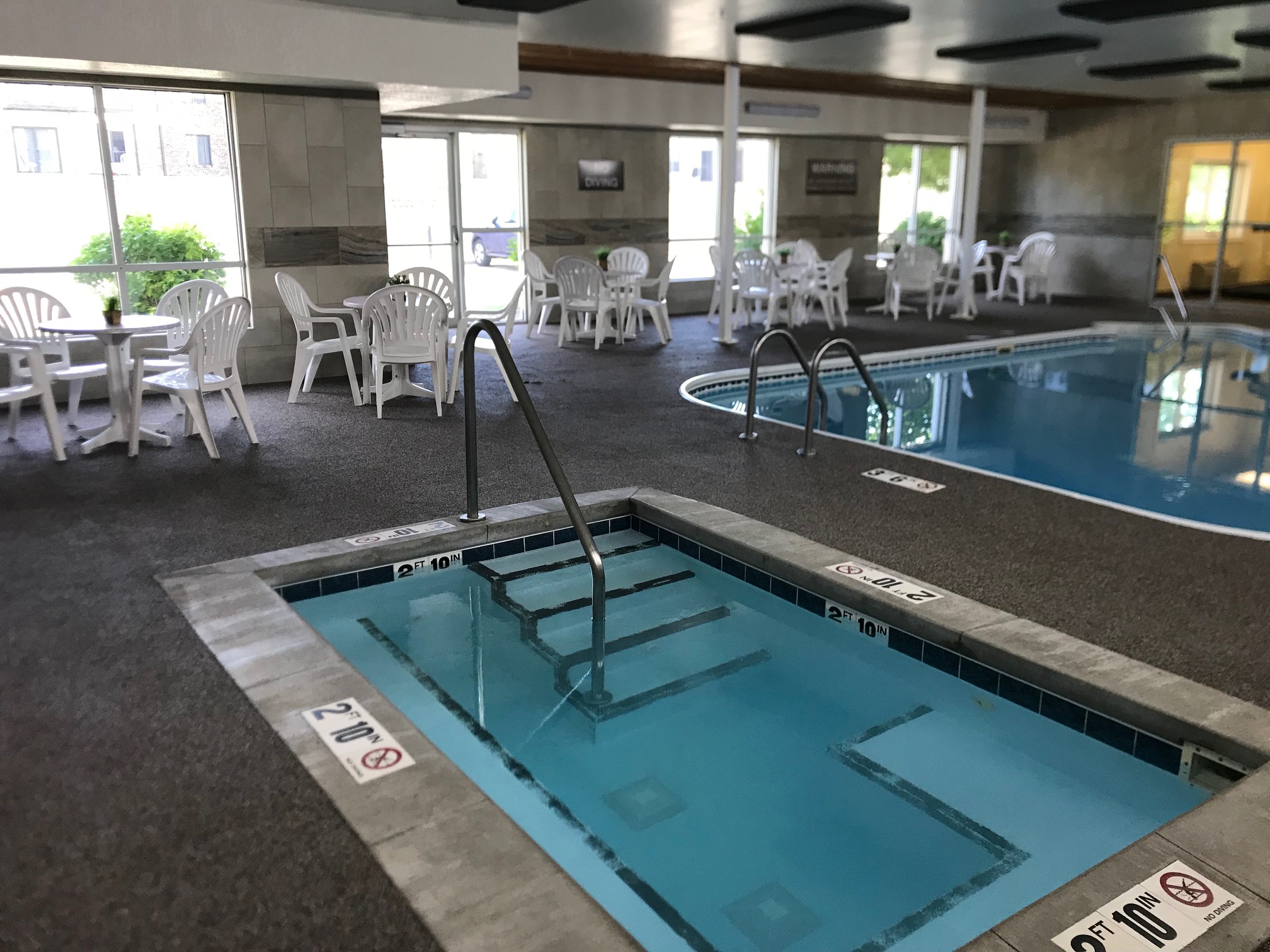 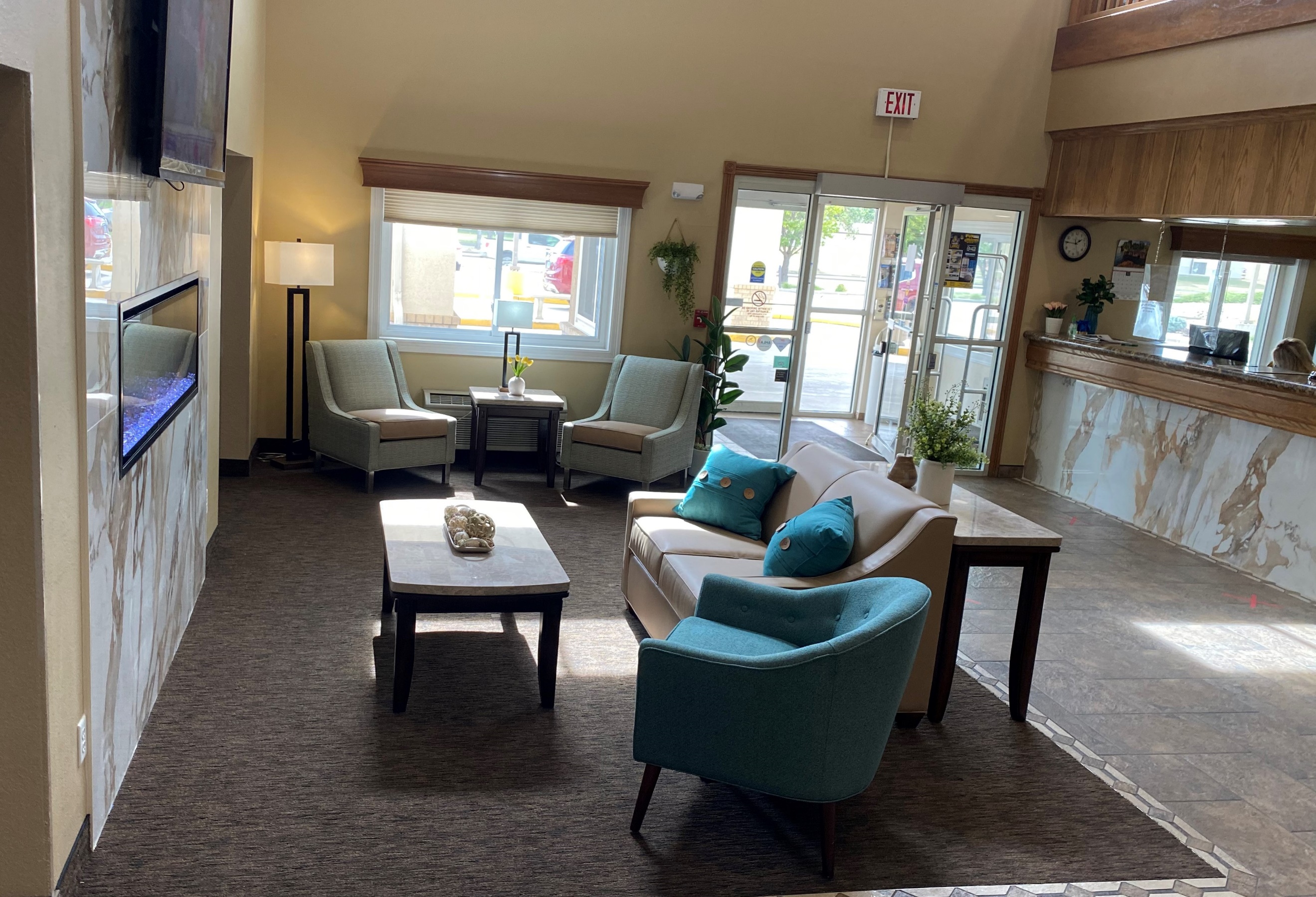 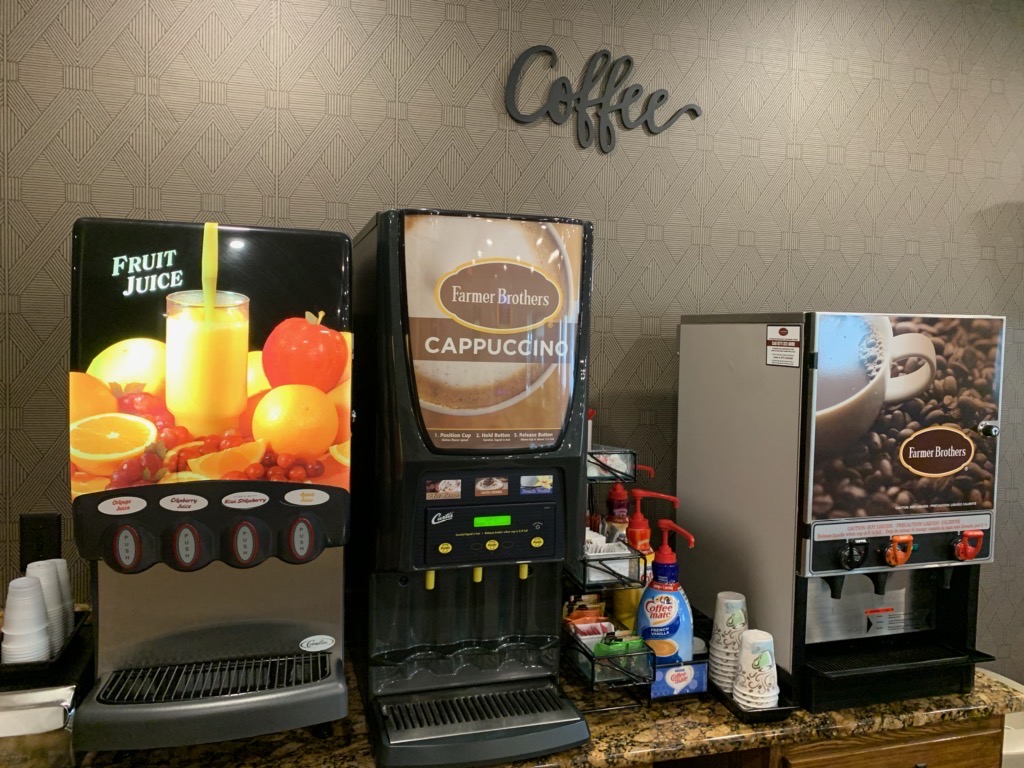 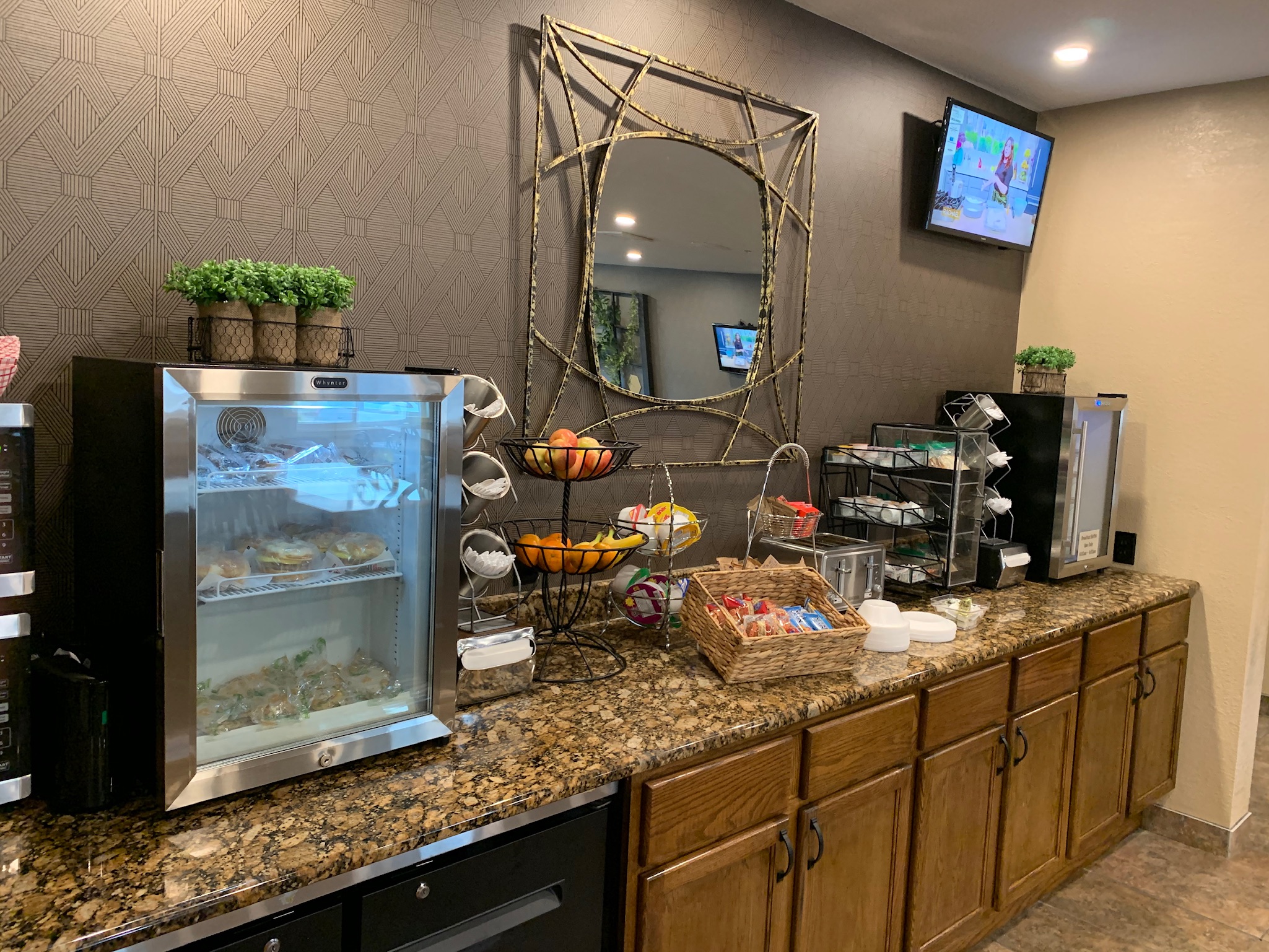 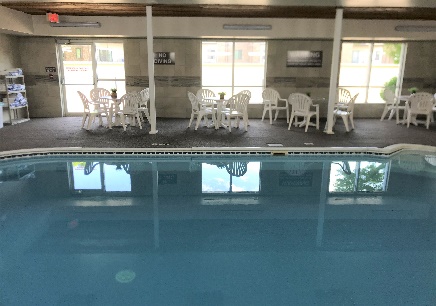 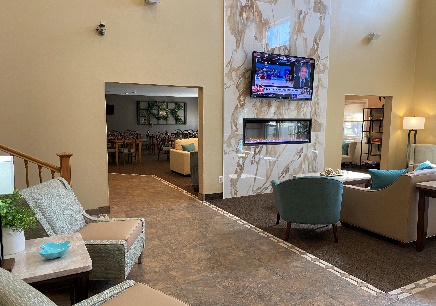 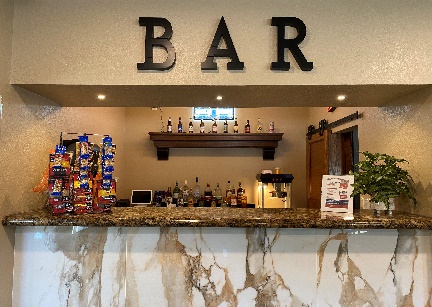 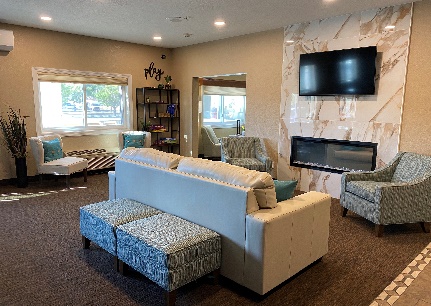 